If there is one or more High Risk (H) actions needed, then the risk of injury could be high and immediate action should be taken.Medium Risk (M) actions should be dealt with as soon as possible.   Low Risk (L) actions should be dealt with as soon as practicable.Risk Assessment carried out by: 		Date:	/	/© All Rights Reserved 	    See www.stateclaims.ie for Guidlelines for Cleaning Staff on Managing Mould Growth in State Buildings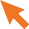 HazardsIs the hazard present?Y/NWhat is the risk?Risk ratingH = HighM = Medium
L = LowControl measuresIs this control in place?Y/NIf no, what actions are required to implement the control?Person responsibleDate action completedPushing/ pulling 
heavy or awkward itemsBack injuryStrainsHA manual handling risk assessment must be 
carried out on tasks completedSee Manual Handling – Template No. 13Pushing/ pulling 
heavy or awkward itemsBack injuryStrainsHStorage areas for cleaning supplies, toilet paper 
etc. are arranged so that items are readily accessible, not requiring excessive stretching or reaching and not liable to fallSlipperyfloorsurfaces,trip hazardsHSee Slips, Trips, and Falls – Template No.12ContactwithbrokenglassCutsHBroken glassware disposed to a separatewaste glass bin and not mixed with generalwaste. Bin liners should not be used forglassware disposal binsDamaged or defective electrical fittings and equipmentElectrocutionBurns from hot surfacesFireMDefective electrical equipment and fittings are disposed of, or clearly identified, labelled as ‘out of use’, and stored separately to prevent accidental useVisual checks are carried outSee Portable Electrical Appliances – Template No. 22Equipment used by cleaners is inspected and testedSee Portable Electrical Appliances – Template No. 22The cleaner/s reports any faults or defective equipment to the person in control of the workplace to ensure all items are repaired or replacedHazardsIs the hazard present?Y/NWhat is the risk?Risk ratingH = HighM = Medium
L = LowControl measuresIs this control in place?Y/NIf no, what actions are required to implement the control?Person responsibleDate action completedCleaning, washing, and polishing floors and stairwaysSlips, trips and fallsHAs far as possible, dry cleaning replaces wet cleaningScrubber-driers or spot cleaning is consideredWet cleaning occurs when school buildings are unoccupied with sufficient drying time (e.g. overnight)Steps on stairways are dried immediately, where possibleA system is used to keep pedestrians, including staff and students away from wet/ moist floors, e.g. physical barriers, locked doors, cleaning in sections
Cleaning is organised to provide dry paths through areas being cleaned
Where wet cleaning, the correct amount of the correct detergent is used and water is at the right temperature. Sufficient contact time is allowed for the chemical to work.
Using a dry mop or squeegee may reduce floor drying time. (A damp floor can be more dangerous than a wet floor as it may be just as slippery as a wet floor but it may look dry.)
For high-level cleaning follow the guidance for work at height
See Cleaning (Work at Height –Ladders)-Template No. 9See Work at Height (General) - Template No. 15Cleaning, washing, and polishing floors and stairwaysSlips, trips and fallsMWhen using the vacuum cleaner, care should be taken to ensure cable does not pose a trip hazardCleaning, washing, and polishing floors and stairwaysSlips, trips and fallsHRelevant staff are trained in the use of buffer machines (Buffer machines and polish can seriously damage slip-resistance. These should only be used if specified by floor manufacturer)HazardsIs the hazard present?Y/NWhat is the risk?Risk ratingH = HighM = Medium
L = LowControl measuresIs this control in place?Y/NIf no, what actions are required to implement the control?Person responsibleDate action completedOver-used warning signsSlips, trips and fallsHWhere warning signs are used these are removed when no longer requiredInadequate welfare provisionsInadequate toilet, washing and rest facilitiesHCleaners have access to welfare facilitiesInadequate welfare provisionsInadequate toilet, washing and rest facilitiesHCleaners have a place to store outdoor clothes and personal belongings while at workShoes/ footwear with poor slipresistanceFalls and related injuriesHSuitable slip resistant footwear is worn as neededContact with Hazardous Chemicals and Biological AgentsSee Cleaning (Hazardous Chemicals and Biological Agents) – Template No. 7Lone WorkingSee Lone Workers (e.g. caretakers) – Template No. 33